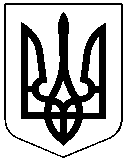 ЧЕРКАСЬКА РАЙОННА РАДАРОЗПОРЯДЖЕННЯ01.12.2023											№49Про нагородження ПочесноюГрамотою Черкаської районноїради і Черкаської районноїдержавної адміністраціїВідповідно до статті 55 Закону України "Про місцеве самоврядування в Україні", рішення районної ради від 18.02.2004 № 14-8 "Про Почесну Грамоту Черкаської районної ради і Черкаської районної державної адміністрації", враховуючи клопотання виконавчого комітету Михайлівської сільської ради 01.12.2023 №572/02-09зобов'язую: НАГОРОДИТИ Почесною Грамотою Черкаської районної ради і Черкаської районної державної адміністрації працівників виконавчого комітету Михайлівської сільської ради, за особистий внесок у розбудову місцевого самоврядування, високий професіоналізм та з нагоди Дня місцевого самоврядування:ДЯЧЕНКО Мирославу Вікторівну, начальника юридичного відділу;МОШНЯГУЛ Тетяну Олександрівну, спеціаліста І категорії з документообігу;СОБОЛЕНКО Наталію Михайлівну, начальника відділу бухгалтерського обліку, звітності, економічного розвитку та господарської діяльності.Голова							Олександр ВАСИЛЕНКО